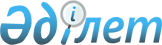 Текелі қалалық мәслихатының 2012 жылғы 21 желтоқсандағы "Текелі қаласының 2013-2015 жылдарға арналған бюджеті туралы" N 12-77 шешіміне өзгерістер мен толықтырулар енгізу туралы
					
			Күшін жойған
			
			
		
					Алматы облысы Текелі қалалық мәслихатының 2013 жылғы 06 желтоқсандағы N 24-146 шешімі. Алматы облысының Әділет департаментімен 2013 жылы 12 желтоқсанда N 2508 болып тіркелді. Күші жойылды - Алматы облысы Текелі қалалық мәслихатының 2014 жылғы 10 ақпандағы N 26-168 шешімімен      Ескерту. Күші жойылды - Алматы облысы Текелі қалалық мәслихатының 10.02.2014 N 26-168 шешімімен.      РҚАО ескертпесі.

      Құжаттың мәтінінде түпнұсқасының пунктуациясы мен орфографиясы сақталған.



      Қазақстан Республикасының 2008 жылғы 4 желтоқсанындағы Бюджет кодексінің 106-бабының 2-тармағының 4) тармақшасына және 109-бабының 5-тармағына Қазақстан Республикасының 2001 жылғы 23 қаңтардағы "Қазақстан Республикасындағы жергілікті мемлекеттік басқару және өзін-өзі басқару туралы" Заңының 6-бабының 1-тармағының 1) тармақшасына сәйкес, Текелі қалалық мәслихаты ШЕШIМ ҚАБЫЛДАДЫ:



      1. Текелі қалалық мәслихатының 2012 жылғы 21 желтоқсандағы "Текелі қаласының 2013-2015 жылдарға арналған бюджеті туралы" N 12-77 шешіміне (2012 жылғы 28 желтоқсандағы нормативтік құқықтық актілерді мемлекеттік тіркеу Тізілімінде 2262 нөмірімен енгізілген, 2013 жылғы 11 қаңтардағы N 2 "Текелі тынысы" газетінде жарияланған), Текелі қалалық мәслихатының 2013 жылғы 6 наурыздағы "Текелі қалалық мәслихатының 2012 жылғы 21 желтоқсандағы "Текелі қаласының 2013-2015 жылдарға арналған бюджеті туралы" N 12-77 шешіміне өзгерістер енгізу туралы" N 13-85 шешіміне (2013 жылғы 15 наурыздағы нормативтік құқықтық актілерді мемлекеттік тіркеу Тізілімінде 2320 нөмірімен енгізілген, 2013 жылғы 29 наурыздағы N 13 "Текелі тынысы" газетінде жарияланған), Текелі қалалық мәслихатының 2013 жылғы 4 маусымдағы "Текелі қалалық мәслихатының 2012 жылғы 21 желтоқсандағы "Текелі қаласының 2013-2015 жылдарға арналған бюджеті туралы" N 12-77 шешіміне өзгерістер енгізу туралы" N 15-102 шешіміне (2013 жылғы 12 маусымдағы нормативтік құқықтық актілерді мемлекеттік тіркеу Тізілімінде 2373 нөмірімен енгізілген, 2013 жылғы 21 маусымдағы N 25 "Текелі тынысы" газетінде жарияланған), Текелі қалалық мәслихатының 2013 жылғы 3 шілдедегі "Текелі қалалық мәслихатының 2012 жылғы 21 желтоқсандағы "Текелі қаласының 2013-2015 жылдарға арналған бюджеті туралы" N 12-77 шешіміне өзгерістер енгізу туралы" N 17-111 шешіміне (2013 жылғы 15 шілдедегі нормативтік құқықтық актілерді мемлекеттік тіркеу Тізілімінде 2398 нөмірімен енгізілген, 2013 жылғы 19 шілдедегі N 29 "Текелі тынысы" газетінде жарияланған), 2013 жылғы 21 тамыздағы "Текелі қалалық мәслихатының 2012 жылғы 21 желтоқсандағы "Текелі қаласының 2013-2015 жылдарға арналған бюджеті туралы" N 12-77 шешіміне өзгерістер енгізу туралы" N 21-128 шешіміне (2013 жылғы 3 қыркүйектегі нормативтік құқықтық актілерді мемлекеттік тіркеу Тізілімінде 2436 нөмірімен енгізілген, 2013 жылғы 13 қыркүйектегі N 37 "Текелі тынысы" газетінде жарияланған), 2013 жылғы 8 қарашадағы "Текелі қалалық мәслихатының 2012 жылғы 21 желтоқсандағы "Текелі қаласының 2013-2015 жылдарға арналған бюджеті туралы" N 12-77 шешіміне өзгерістер мен толықтырулар енгізу туралы" N 22-133 шешіміне (2013 жылғы 19 қарашадағы нормативтік құқықтық актілерді мемлекеттік тіркеу Тізілімінде 2464 нөмірімен енгізілген, 2013 жылғы 29 қарашадағы N 48 "Текелі тынысы" газетінде жарияланған) келесі өзгерістер енгізілсін:



      1-тармақтағы жолдар бойынша:

      1) "кірістер" "2043259" саны "2032225" санына ауыстырылсын, соны ң ішінде:

      "трансферттердің түсімдері" "1913479" саны "1902445" санына ауыстырылсын.

      2) "шығындар" "2054216" саны "2043182" санына ауыстырылсын.



      2. Көрсетілген шешімнің 1 қосымшасы осы шешімнің 1 қосымшасына сәйкес жаңа редакцияда баяндалсын.



      3. Осы шешімнің атқарылуын бақылау Текелі қалалық мәслихатының бюджет және экономика мәселесі бойынша тұрақты комиссиясына жүктелсін.



      4. Осы шешім 2013 жылдың 1 қаңтарынан бастап қолданысқа енгізіледі.      Қалалық мәслихат

      сессиясының төрағасы                       К. Нестеров      Текелі қалалық

      мәслихатының хатшысы                       Н. Калиновский      КЕЛІСІЛДІ:      "Текелі қаласының экономика

      және бюджеттік жоспарлау

      бөлімі" мемлекеттік

      мекемесінің басшысы                        Мырзахметова Файзагүл Сванқызы

      06 желтоқсан 2013 жыл

Текелі қалалық мәслихатының

2013 жылғы 6 желтоқсандағы

"Текелі қалалық мәслихатының

2012 жылғы 21 желтоқсандағы

"Текелі қаласының 2013-2015 жылдарға

арналған бюджеті туралы" N 12-77

шешіміне өзгерістер енгізу туралы"

N 24-146 шешіміне 1 қосымша Текелі қалалық мәслихатының

2012 жылғы 21 желтоқсандағы

"Текелі қаласының 2013-2015 жылдарға

арналған бюджеті туралы" N 12-77

шешімімен бекітілген 1 қосымша 

Текелі қаласының 2013 жылға арналған бюджеті
					© 2012. Қазақстан Республикасы Әділет министрлігінің «Қазақстан Республикасының Заңнама және құқықтық ақпарат институты» ШЖҚ РМК
				СанатыСанатыСанатыСанатыСомасы

(мың.теңге)СыныбыСыныбыСыныбыСомасы

(мың.теңге)Ішкі сыныбыІшкі сыныбыСомасы

(мың.теңге)АтауыСомасы

(мың.теңге)1. Кірістер20322251Салықтық түсімдер11396804Меншікке салынатын салықтар813271Мүлікке салынатын салықтар388283Жер салығы62194Көлік құралдарына салынатын салық362345Бірыңғай жер салығы4605Тауарларға, жұмыстарға және қызметтерге

салынатын iшкi салықтар284462Акциздер25303Табиғи және басқа да ресурстарды пайдаланғаны

үшiн түсетiн түсiмдер203004Кәсiпкерлiк және кәсiби қызметтi жүргiзгенi

үшiн алынатын алымдар51165Ойын бизнесіне салық50007Басқа да салықтар1461Басқа да салықтар14608Заңдық мәнді іс-әрекеттерді жасағаны және

(немесе) оған уәкілеттігі бар мемлекеттік

органдар немесе лауазымды адамдар құжаттар

бергені үшін алынатын міндетті төлемдер40491Мемлекеттік баж40492Салықтық емес түсімдер231201Мемлекеттік меншіктен түсетін кірістер10805Мемлекет меншігіндегі мүлікті жалға беруден

түсетін кірістер108004Мемлекеттік бюджеттен қаржыландырылатын,

сондай-ақ Қазақстан Республикасы Ұлттық

Банкінің бюджетінен (шығыстар сметасынан)

ұсталатын және қаржыландырылатын мемлекеттік

мекемелер салатын айыппұлдар, өсімпұлдар,

санкциялар, өндіріп алулар2321Мұнай секторы ұйымдарынан түсетін түсімдерді

қоспағанда, мемлекеттік бюджеттен

қаржыландырылатын, сондай-ақ Қазақстан

Республикасы Ұлттық Банкінің бюджетінен

(шығыстар сметасынан) ұсталатын және

қаржыландырылатын мемлекеттік мекемелер салатын

айыппұлдар, өсімпұлдар, санкциялар, өндіріп

алулар23206Басқа да салықтық емес түсiмдер10001Басқа да салықтық емес түсiмдер10003Негізгі капиталды сатудан түсетін түсімдер1350003Жердi және материалдық емес активтердi сату135001Жерді сату120002Материалдық емес активтерді сату15004Трансферттердің түсімдері190244502Мемлекеттiк басқарудың жоғары тұрған

органдарынан түсетiн трансферттер19024452Облыстық бюджеттен түсетiн трансферттер1902445Функционалдық топФункционалдық топФункционалдық топФункционалдық топФункционалдық топСомасы

(мың.теңге)Кіші функцияКіші функцияКіші функцияКіші функцияСомасы

(мың.теңге)Бюджеттік бағдарламалардың әкімшісіБюджеттік бағдарламалардың әкімшісіБюджеттік бағдарламалардың әкімшісіСомасы

(мың.теңге)БағдарламаБағдарламаСомасы

(мың.теңге)АтауыСомасы

(мың.теңге)2. Шығындар204318201Жалпы сипаттағы мемлекеттiк қызметтер1355571Мемлекеттiк басқарудың жалпы функцияларын

орындайтын өкiлдi, атқарушы және басқа

органдар113959112Аудан (облыстық маңызы бар қала)

мәслихатының аппараты11909001Аудан (облыстық маңызы бар қала)

мәслихатының қызметін қамтамасыз ету

жөніндегі қызметтер11529003Мемлекеттік органның күрделі шығыстары380122Аудан (облыстық маңызы бар қала) әкімінің

аппараты93735001Аудан (облыстық маңызы бар қала) әкімінің

қызметін қамтамасыз ету жөніндегі қызметтер57895003Мемлекеттік органның күрделі шығыстары35840123Қаладағы аудан, аудандық маңызы бар қала,

кент, ауыл, ауылдық округ әкімінің аппараты8315001Қаладағы аудан, аудандық маңызы бар қала,

кент, ауыл, ауылдық округ әкімінің қызметін

қамтамасыз ету жөніндегі қызметтер7151022Мемлекеттік органның күрделі шығыстары11642Қаржылық қызмет10597452Ауданның (облыстық маңызы бар қаланың)

қаржы бөлімі10597001Ауданның (облыстық маңызы бар қаланың)

бюджетін орындау және ауданның (облыстық

маңызы бар қаланың) коммуналдық меншігін

басқару саласындағы мемлекеттік саясатты

іске асыру жөніндегі қызметтер9912003Салық салу мақсатында мүлікті бағалауды

жүргізу355010Жекешелендіру, коммуналдық меншікті

басқару, жекешелендіруден кейінгі қызмет

және осыған байланысты дауларды реттеу320018Мемлекеттік органның күрделі шығыстары105Жоспарлау және статистикалық қызмет11001453Ауданның (облыстық маңызы бар қаланың)

экономика және бюджеттік жоспарлау бөлімі11001001Экономикалық саясатты, мемлекеттік

жоспарлау жүйесін қалыптастыру және дамыту

және ауданды (облыстық маңызы бар қаланы)

басқару саласындағы мемлекеттік саясатты

іске асыру жөніндегі қызметтер10595004Мемлекеттік органның күрделі шығыстары40602Қорғаныс449391Әскери мұқтаждар701122Аудан (облыстық маңызы бар қала) әкімінің

аппараты701005Жалпыға бірдей әскери міндетті атқару

шеңберіндегі іс-шаралар7012Төтенше жағдайлар жөнiндегi жұмыстарды

ұйымдастыру44238122Аудан (облыстық маңызы бар қала) әкімінің

аппараты44238006Аудан (облыстық маңызы бар қала)

ауқымындағы төтенше жағдайлардың алдын алу

және оларды жою43065007Аудандық (қалалық) ауқымдағы дала

өрттерінің, сондай-ақ мемлекеттік өртке

қарсы қызмет органдары құрылмаған елдi

мекендерде өрттердің алдын алу және оларды

сөндіру жөніндегі іс-шаралар117303Қоғамдық тәртіп, қауіпсіздік, құқықтық,

сот, қылмыстық-атқару қызметі10689Қоғамдық тәртіп және қауіпсіздік

саласындағы басқа да қызметтер1068485Ауданның (облыстық маңызы бар қаланың)

жолаушылар көлігі және автомобиль жолдары

бөлімі1068021Елдi мекендерде жол жүрісі қауiпсiздiгін

қамтамасыз ету106804Білім беру10413811Мектепке дейiнгi тәрбие және оқыту127837464Ауданның (облыстық маңызы бар қаланың)

білім бөлімі127837009Мектепке дейінгі тәрбие ұйымдарының

қызметін қамтамасыз ету63069040Мектепке дейінгі білім беру ұйымдарында

мемлекеттік білім беру тапсырысын іске

асыруға647682Бастауыш, негізгі орта және жалпы орта

білім беру553971464Ауданның (облыстық маңызы бар қаланың)

білім бөлімі553971003Жалпы білім беру529874006Балаларға қосымша білім беру240979Бiлiм беру саласындағы өзге де қызметтер359573464Ауданның (облыстық маңызы бар қаланың)

білім бөлімі111760001Жергілікті деңгейде білім беру саласындағы

мемлекеттік саясатты іске асыру жөніндегі

қызметтер12479004Ауданның (облыстық маңызы бар қаланың)

мемлекеттік білім беру мекемелерінде білім

беру жүйесін ақпараттандыру2302005Ауданның (облыстық маңызы бар қаланың)

мемлекеттік білім беру мекемелер үшін

оқулықтар мен оқу-әдiстемелiк кешендерді

сатып алу және жеткізу11875012Мемлекеттік органның күрделі шығыстары618015Жетім баланы (жетім балаларды) және

ата-аналарының қамқорынсыз қалған баланы

(балаларды) күтіп-ұстауға асыраушыларына ай

сайынғы ақшалай қаражат төлемдері16677020Үйде оқытылатын мүгедек балаларды

жабдықпен, бағдарламалық қамтыммен

қамтамасыз ету3160067Ведомстволық бағыныстағы мемлекеттік

мекемелерінің және ұйымдарының күрделі

шығыстары64649467Ауданның (облыстық маңызы бар қаланың)

құрылыс бөлімі247813037Білім беру объектілерін салу және

реконструкциялау24781306Әлеуметтiк көмек және әлеуметтiк

қамсыздандыру899692Әлеуметтік көмек70972451Ауданның (облыстық маңызы бар қаланың)

жұмыспен қамту және әлеуметтік

бағдарламалар бөлімі67665002Еңбекпен қамту бағдарламасы18083005Мемлекеттік атаулы әлеуметтік көмек1858006Тұрғын үй көмегі8495007Жергілікті өкілетті органдардың шешімі

бойынша мұқтаж азаматтардың жекелеген

топтарына әлеуметтік көмек8128010Үйден тәрбиеленіп оқытылатын мүгедек

балаларды материалдық қамтамасыз ету1794014Мұқтаж азаматтарға үйде әлеуметтiк көмек

көрсету1722001618 жасқа дейінгі балаларға мемлекеттік

жәрдемақылар7400017Мүгедектерді оңалту жеке бағдарламасына

сәйкес, мұқтаж мүгедектерді міндетті

гигиеналық құралдармен және ымдау тілі

мамандарының қызмет көрсетуін, жеке

көмекшілермен қамтамасыз ету4687464Ауданның (облыстық маңызы бар қаланың)

білім бөлімі3307008Жергілікті өкілдік органдардың шешімі

бойынша білім беру ұйымдарының күндізгі оқу

нысанында білім алушылар мен

тәрбиеленушілерді қоғамдық көлікте

(таксиден басқа) жеңілдікпен жол жүру

түрінде әлеуметтік қолдау33079Әлеуметтiк көмек және әлеуметтiк қамтамасыз

ету салаларындағы өзге де қызметтер18997451Ауданның (облыстық маңызы бар қаланың)

жұмыспен қамту және әлеуметтік

бағдарламалар бөлімі18997001Жергілікті деңгейде жұмыспен қамтуды

қамтамасыз ету және халық үшін әлеуметтік

бағдарламаларды іске асыру саласындағы

мемлекеттік саясатты іске асыру жөніндегі

қызметтер17950011Жәрдемақыларды және басқа да әлеуметтік

төлемдерді есептеу, төлеу мен жеткізу

бойынша қызметтерге ақы төлеу441021Мемлекеттік органның күрделі шығыстары324067Ведомстволық бағыныстағы мемлекеттік

мекемелерінің және ұйымдарының күрделі

шығыстары28207Тұрғын үй-коммуналдық шаруашылық2243911Тұрғын үй шаруашылығы22405479Қаланың тұрғын үй инспекциясы бөлімі0001Жергілікті деңгейде тұрғын үй қоры

саласындағы мемлекеттік саясатты іске асыру

жөніндегі қызметтер0487Ауданның (облыстық маңызы бар қаланың)

тұрғын үй-коммуналдық шаруашылық және

тұрғын үй инспекция бөлімі22405001Тұрғын үй-коммуналдық шаруашылық және

тұрғын үй қоры саласында жергілікті

деңгейде мемлекеттік саясатты іске асыру

бойынша қызметтер16969003Мемлекеттік органның күрделі шығыстары200005Мемлекеттік тұрғын үй қорын сақтауды

ұйымдастыру52362Коммуналдық шаруашылық80386487Ауданның (облыстық маңызы бар қаланың)

тұрғын үй-коммуналдық шаруашылығы және

тұрғын үй инспекциясы бөлімі80386016Сумен жабдықтау және су бұру жүйесінің

жұмыс істеуі3800028Коммуналдық шаруашылықты дамыту67845029Сумен жабдықтау және су бұру жүйелерін

дамыту87413Елді-мекендерді көркейту121600123Қаладағы аудан, аудандық маңызы бар қала,

кент, ауыл, ауылдық округ әкімінің аппараты6496008Елді мекендерде көшелерді жарықтандыру1799009Елді мекендердің санитариясын қамтамасыз

ету2096011Елді мекендерді абаттандыру мен

көгалдандыру2601487Ауданның (облыстық маңызы бар қаланың)

тұрғын үй-коммуналдық шаруашылығы және

тұрғын үй инспекциясы бөлімі115104017Елдi мекендердiң санитариясын қамтамасыз

ету12000025Елдi мекендердегі көшелердi жарықтандыру10832030Елді мекендерді абаттандыру және

көгалдандыру62152031Жерлеу орындарын ұстау және туысы жоқ

адамдарды жерлеу3012008Мәдениет, спорт, туризм және ақпараттық

кеңістiк1538671Мәдениет саласындағы қызмет29741455Ауданның (облыстық маңызы бар қаланың)

мәдениет және тілдерді дамыту бөлімі29741003Мәдени-демалыс жұмысын қолдау297412Спорт1751465Ауданның (облыстық маңызы бар қаланың)

дене шынықтыру және спорт бөлімі1751006Аудандық (облыстық маңызы бар қалалық)

деңгейде спорттық жарыстар өткiзу718007Әртүрлi спорт түрлерi бойынша аудан

(облыстық маңызы бар қала) құрама

командаларының мүшелерiн дайындау және

олардың облыстық спорт жарыстарына қатысуы10333Ақпараттық кеңiстiк11618455Ауданның (облыстық маңызы бар қаланың)

мәдениет және тілдерді дамыту бөлімі11618006Қалалық кiтапханалардың жұмыс iстеуi7363007Мемлекеттік тілді және Қазақстан

халықтарының басқа да тілдерін дамыту42559Мәдениет, спорт, туризм және ақпараттық

кеңiстiктi ұйымдастыру жөнiндегi өзге де

қызметтер110757455Ауданның (облыстық маңызы бар қаланың)

мәдениет және тілдерді дамыту бөлімі94534001Жергілікті деңгейде тілдерді және

мәдениетті дамыту саласындағы мемлекеттік

саясатты іске асыру жөніндегі қызметтер5093010Мемлекеттік органның күрделі шығыстары222032Ведомстволық бағыныстағы мемлекеттік

мекемелерінің және ұйымдарының күрделі

шығыстары89219456Ауданның (облыстық маңызы бар қаланың) ішкі

саясат бөлімі11259001Жергілікті деңгейде ақпарат,

мемлекеттілікті нығайту және азаматтардың

әлеуметтік сенімділігін қалыптастыру

саласында мемлекеттік саясатты іске асыру

жөніндегі қызметтер10652003Жастар саясаты саласындағы өңірлік

бағдарламаларды iске асыру307006Мемлекеттік органның күрделі шығыстары300465Ауданның (облыстық маңызы бар қаланың) дене

шынықтыру және спорт бөлімі4964001Жергілікті деңгейде дене шынықтыру және

спорт саласындағы мемлекеттік саясатты іске

асыру жөніндегі қызметтер496410Ауыл, су, орман, балық шаруашылығы, ерекше

қорғалатын табиғи аумақтар, қоршаған ортаны

және жануарлар дүниесін қорғау, жер

қатынастары245091Ауыл шаруашылығы13155462Ауданның (облыстық маңызы бар қаланың)

ауыл шаруашылығы бөлімі6692001Жергілікті деңгейде ауыл шаруашылығы

саласындағы мемлекеттік саясатты іске асыру

жөніндегі қызметтер6412006Мемлекеттік органның күрделі шығыстары280473Ауданның (облыстық маңызы бар қаланың)

ветеринария бөлімі6463001Жергілікті деңгейде ветеринария саласындағы

мемлекеттік саясатты іске асыру жөніндегі

қызметтер5626007Қаңғыбас иттер мен мысықтарды аулауды және

жоюды ұйымдастыру300008Алып қойылатын және жойылатын ауру

жануарлардың, жануарлардан алынатын өнімдер

мен шикізаттың құнын иелеріне өтеу163009Жануарлардың энзоотиялық аурулары бойынша

ветеринариялық іс-шараларды жүргізу3746Жер қатынастары7174463Ауданның (облыстық маңызы бар қаланың) жер

қатынастары бөлімі7174001Қала аумағында жер қатынастарын реттеу

саласындағы мемлекеттік саясатты іске асыру

жөніндегі қызметтер7034007Мемлекеттік органның күрделі шығыстары1409Ауыл, су, орман, балық шаруашылығы және

қоршаған ортаны қорғау мен жер қатынастары

саласындағы өзге де қызметтер4180473Ауданның (облыстық маңызы бар қаланың)

ветеринария бөлімі4180011Эпизоотияға қарсы іс-шаралар жүргізу418011Өнеркәсіп, сәулет, қала құрылысы және

құрылыс қызметі107702Сәулет, қала құрылысы және құрылыс қызметі10770467Ауданның (облыстық маңызы бар қаланың)

құрылыс бөлімі4961001Жергілікті деңгейде құрылыс саласындағы

мемлекеттік саясатты іске асыру жөніндегі

қызметтер4811017Мемлекеттік органның күрделі шығыстары150468Ауданның (облыстық маңызы бар қаланың)

сәулет және қала құрылысы бөлімі5809001Жергілікті деңгейде сәулет және қала

құрылысы саласындағы мемлекеттік саясатты

іске асыру жөніндегі қызметтер5609004Мемлекеттік органның күрделі шығыстары20012Көлiк және коммуникация231531Автомобиль көлігі22021485Ауданның (облыстық маңызы бар қаланың)

жолаушылар көлігі және автомобиль жолдары

бөлімі22021022Көлік инфрақұрылымын дамыту2001023Автомобиль жолдарының жұмыс істеуін

қамтамасыз ету200209Көлiк және коммуникациялар саласындағы өзге

де қызметтер1132485Ауданның (облыстық маңызы бар қаланың)

жолаушылар көлігі және автомобиль жолдары

бөлімі1132001Жергілікті деңгейде жолаушылар көлігі және

автомобиль жолдары саласындағы мемлекеттік

саясатты іске асыру жөніндегі қызметтер982003Мемлекеттік органның күрделі шығыстары15013Басқалар2913743Кәсiпкерлiк қызметтi қолдау және

бәсекелестікті қорғау6169469Ауданның (облыстық маңызы бар қаланың)

кәсіпкерлік бөлімі6169001Жергілікті деңгейде кәсіпкерлік пен

өнеркәсіпті дамыту саласындағы мемлекеттік

саясатты іске асыру жөніндегі қызметтер5846004Мемлекеттік органның күрделі шығыстары3239Басқалар285205452Ауданның (облыстық маңызы бар қаланың)

қаржы бөлімі2111012Ауданның (облыстық маңызы бар қаланың)

жергілікті атқарушы органының резерві2111469Ауданның (облыстық маңызы бар қаланың)

кәсіпкерлік бөлімі39175033Моноқалаларды дамытудың 2012 - 2020

жылдарға арналған бағдарламасы шеңберінде

жобаларды іске асыру үшін кредиттер бойынша

пайыздық ставканы субсидиялау20000034Моноқалаларды дамытудың 2012 - 2020

жылдарға арналған бағдарламасы шеңберінде

жаңа өндірістерді дамытуға гранттар беру19000035Моноқалаларды дамытудың 2012 - 2020

жылдарға арналған бағдарламасы шеңберінде

кәсіпкерлікті дамытуға жәрдемдесу -

кәсіпкерлікке оқыту175487Ауданның (облыстық маңызы бар қаланың)

тұрғын үй-коммуналдық шаруашылық және

тұрғын үй инспекциясы бөлімі243919044Моноқалаларды дамытудың 2012 - 2020

жылдарға арналған бағдарламасы шеңберінде

моноқалаларды ағымдағы жайластыру121223085Моноқалаларды дамытудың 2012 - 2020

жылдарға арналған бағдарламасы шеңберінде

бюджеттік инвестициялық жобаларды іске

асыру12269615Трансферттер22041Трансферттер2204452Қаланың қаржы бөлімі2204006Пайдаланылмаған (толық пайдаланылмаған)

нысаналы трансферттерді қайтару2204Функционалдық топФункционалдық топФункционалдық топФункционалдық топФункционалдық топСомасы

(мың.теңге)Кіші функцияКіші функцияКіші функцияКіші функцияСомасы

(мың.теңге)Бюджеттік бағдарламалардың әкімшісіБюджеттік бағдарламалардың әкімшісіБюджеттік бағдарламалардың әкімшісіСомасы

(мың.теңге)БағдарламаБағдарламаСомасы

(мың.теңге)АтауыСомасы

(мың.теңге)3. Таза бюджеттік кредит беру15000Бюджеттік кредиттер1500013Басқалар150009Басқалар15000469Ауданның (облыстық маңызы бар қаланың)

кәсіпкерлік бөлімі15000008Моноқалаларда кәсіпкерліктің дамуына

ықпал етуге15000СанатыСанатыСанатыСанатыСомасы

(мың.теңге)СыныбыСыныбыСыныбыСомасы

(мың.теңге)Ішкі сыныбыІшкі сыныбыСомасы

(мың.теңге)АтауыСомасы

(мың.теңге)4. Бюджет тапшылығы (профицитi)-259575. Бюджет тапшылығын қаржыландыру

(профицитiн пайдалану)259577Қарыздар түсімі1500001Мемлекеттік ішкі қарыздар150002Қарыз алу келісім-шарттары150008Бюджет қаражаттарының пайдаланылатын

қалдықтары1095701Бюджет қаражатының бос қалдықтары109571Бюджет қаражатының бос қалдықтары10957